ART & CRAFT – INDIVIDUALSMaximum Size A3.   All flat work for display on walls.           All topics are in any Medium.Each year level will have the following themeClass 1301 - Year 1 "SUPERHERO".Class 1302 - Year 2 "TEDDY BEARS".Class 1303 - Year 3 "CLOWNS".Class 1304 - Year 4 "BEASTS".Class 1305 - Year 5 "INSECTS".Class 1306 - Year 6 “PITTSWORTH SHOW".Class 1307 - Prep   " COLLAGE".WRITING    All writing to be on exercise book paper. (17x22cm)           Title Required"My Country” by Dorothy MacKellarClass 1308 - Year 2. Queensland Print Script.Class 1309 - Year 3. Queensland Print Script.Class 1310 - Year 4. Queensland Modern                                      Cursive.Class 1311 - Year 5. Queensland Modern                                    Cursive.Class 1312 - Year 6. Queensland Modern                                     Cursive                                                                     .                                                                                CREATIVE SHORT STORY COMPETITIONAny title, under 500 words.  Preferably typed.Each year level will have the following theme:Class 1313 - Year 4 "SPACE".Class 1314 - Year 5 “THE FARM".Class 1315 - Year 6 “MY HOLIDAY'.EARLY CHILDHOOD SECTIONFor all children under Primary School Age –ENTRIES MUST BE RECEIVED BY 4PM MONDAY 28th February 2022.Each entry must show: Name of child, age, school (if applicable) and section.Class 1316 - INDIVIDUAL COLLAGE, 30cmx20cm.Class 1317 - GROUP COLLAGE, any theme         1 metre wide x 2 metres high.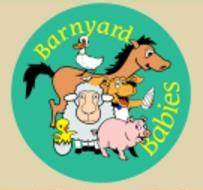 